Миколаївська міська рада	Постійна комісії міської ради з питань промисловості, транспорту,енергозбереження, зв'язку, сфери послуг, підприємництва та торгівліПРОТОКОЛ  №14524.06.2019     м. Миколаїв   каб. 252  14:00Засідання постійної комісії міської ради     з питань промисловості, транспорту, енергозбереження, зв'язку, сфери послуг,  підприємництва та торгівліГолова комісії: Євтушенко В.В. Секретар комісії:Шульгач С.В.Члени комісії: Ісаков С.М.Відсутні члени комісії: Картошкін К.Е. (відрядження), Садиков В.В.ПРИСУТНІ:Кукса О.М., заступник начальника - начальник відділу транспорту, зв'язку та телекомунікацій управління транспортного комплексу, зв'язку та телекомунікацій Миколаївської міської ради;Ушаков О.В. , директор КП ММР «Миколаївпастранс»;Шевченко О.В., в.о. начальника планово-економічного відділу КП ММР «Миколаївелектротранс»;Баличевська  О.С., начальник відділу цін та цінової політики управління з розвитку споживчого ринку департаменту економічного розвитку Миколаївської міської ради;  Садиков А.В., член виконавчого комітету Миколаївської міської ради; Тимошин В.В., член виконавчого комітету Миколаївської міської ради;Панченко Ф.Б., депутат Миколаївської міської ради VII скликання.Представники преси та телебачення.ПОРЯДОК ДЕННИЙ:1. Лист виконавчого комітету  від 14.06.2019 №2882/02.02.01-22/02.05/14/19 щодо розгляду проектів рішення Миколаївської міської ради 1.1. «Про встановлення тарифів на перевезення пасажирів і багажу міським електротранспортом КП ММР «Миколаївелектротранс»,v-tr-019_19.1.2. «Про встановлення тарифу на перевезення одного платного пасажира та багажу у м. Миколаєві автобусами, які здійснюють пасажирські перевезення у режимах руху «маршрутного таксі» та «звичайний», для підприємства– перевізника КП ММР «Миколаївпастранс», v-tr-026_19Для обговорення питання запрошено :Попов Д.Д., начальник управління транспортного комплексу, зв’язку та телекомунікацій Миколаївської міської ради;Кукса О.М., заступник начальника - начальник відділу транспорту, зв'язку та телекомунікацій управління транспортного комплексу, зв'язку та телекомунікацій Миколаївської міської ради;Ушаков О.В. , директор КП ММР «Миколаївпастранс»;Шевченко О.В., в.о. начальника планово-економічного відділу КП ММР «Миколаївелектротранс»;Баличевська  О.С., начальник відділу цін та цінової політики управління з розвитку споживчого ринку департаменту економічного розвитку Миколаївської міської ради.  Представники виконавчого комітету Миколаївської міської ради. РОЗГЛЯНУЛИ:Обрання секретаря комісії на засідання комісії 24.06.2019.Слухали :Євтушенко В.В., який запропонував в зв’язку з відсутністю Садикова В.В. обрати секретарем комісії на засідання комісії 24.06.2019 Шульгача С.В.1. Лист виконавчого комітету  від 14.06.2019 №2882/02.02.01-22/02.05/14/19 щодо розгляду проектів рішення Миколаївської міської ради: 1.1. «Про встановлення тарифів на перевезення пасажирів і багажу міським електротранспортом КП ММР «Миколаївелектротранс»,v-tr-019_19.СЛУХАЛИ:Тимошина В.В., який поцікавився в начальника КП ММР «Миколаївелектротранс» Євтушенка В.В. стосовно коштів, які отримує і витрачає КП ММР «Миколаївелектротранс» .Євтушенка В.В., який відповів, що підрахувавши продані проїзні білети, за рік комунальне підприємство отримує 2 млн. 500 тис. грн., витрачає з урахуванням зарплатні контролерам, кондукторам, продавцям проїзних білетів і друкарні в районі 1 млн. грн.Тимошина В.В., який запропонував зробити КП ММР «Миколаївелектротранс» соціальним(безкоштовним) транспортом.Ісакова С.М., який підкреслив, що в Законі України «Про міський електричний транспорт» вказується, що договір повинен заключатись не на кількість перевезених пасажирів, а на кількість транспортної роботи (кількість кілометрів) і тоді підрахувавши вартість кілометрів, можна розрахувати суму коштів, яку потрібно виділити на КП ММР «Миколаївелектротранс».Євтушенка В.В., який зазначив, що через ряд проблем (сплата коштів за електроенергію, транспорт зходить з трамвайних колій та інші) необхідно встановити нові тарифи.Садикова А.В., який запропонував членам постійної комісії надати рекомендацію виконавчому комітету Миколаївської міської ради, а саме: зробити проїзд пасажирів на трамваї безкоштовним.Тимошина В.В., який зазначив, що потрібно врегулювати співпадіння маршрутних ліній транспорту КП ММР «Миколаївпастранс» та транспорту КП ММР «Миколаївелектротранс».В обговоренні приймали участь члени постійної комісії.Примітка: рекомендації по даному питанню не були сформульовані та на голосування не ставилися.1.2. «Про встановлення тарифу на перевезення одного платного пасажира та багажу у м. Миколаєві автобусами, які здійснюють пасажирські перевезення у режимах руху «маршрутного таксі» та «звичайний», для підприємства– перевізника КП ММР «Миколаївпастранс», v-tr-026_19.СЛУХАЛИ:Тимошина В.В., який поцікавився у директора КП ММР «Миколаївпастранс» Ушакова О.В., яка ситуація на сьогодні стосовно отримання ліцензії.Ушакова О.В., який відповів, що 21.06.2019 було прийнято позитивне рішення від «Укртрансбезпеки» на отримання ліцензії, 24.06.2019 було відправлено обов’язковий платіж для її отримання.Тимошина В.В., який виніс пропозицію звернутися до міського голови і зібрати позачергове засідання виконавчого комітету Миколаївської міської ради, за умови підтримання постійною комісією та наявності ліцензії ініціювати розгляд виконавчим комітетом Миколаївської міської ради даного питання.Ісакова С.М., який зазначив, що заключення по тарифу відділу цін та цінової політики управління з розвитку споживчого ринку департаменту економічного розвитку Миколаївської міської ради відсутнє, є документ в якому йдеться, що проводились розрахунки.Баличевську О.С., яка відповіла, що особисто не може дати заключення, тому що немає затвердженого пасажиропотоку, не визначено коефіцієнти, оскільки це нові маршрути.Ісакова С.М., який зазначив, що підрахував загальні суми витрат, відмінусувавши суми амартизації в розмірі 436 тис. грн. і отримав результат без прибутку - 6,2 грн. з прибутком - 6,5 грн. Поцікавився у начальника відділу транспорту, зв'язку та телекомунікацій управління транспортного комплексу, зв'язку та телекомунікацій Миколаївської міської ради, Кукси О.М., стосовно маршрутів по яким планується запустити автобуси.Куксу О.М., який повідомив, що маршрути нові і готується відповідне рішення стосовно введення цих нових маршрутів в «звичайному русі». Та доповнив, що готується друге рішення, в якому КП ММР «Миколаївпастранс» буде працювати в тестовому режимі 3 місяці.Ісакова С.М., який поцікавився на підставі чого КП ММР «Миколаївпастранс» може працювати в тимчасовому режимі.Куксу О.М., який відповів, що пасажирські перевезення знаходяться у режимах руху «маршрутного таксі», а КП ММР «Миколаївпастранс» буде здійснювати пасажирські перевезення в «звичайному русі».Ісакова С.М., який зазначив, що для того, щоб запустити нові маршрути, потрібно пройти конкурс. Куксу О.М., який зазначив, що після прийняття відповідного рішення виконавчим комітетом Миколаївської міської ради, управління транспортного комплексу, зв’язку та телекомунікацій Миколаївської міської ради планує затвердити нові маршрути в тестовому режимі на 3 місяці і за цей час пройти конкурс.Ісакова С.М., який зазначив, опрацьовуючи пакет документів було підраховано, що при тарифі 5 грн. потрібно буде компенсувати бюджету 9 млн 900 тис. грн.Євтушенка В.В., який наголосив на тому, що автобуси закуплені і їх потрібно впускати в роботу.Ісакова С.М., який запропонував, КП ММР «Миколаївпастранс» зробити розрахунок дефіциту фінансів.Шульгача С.В., який підтримав слова члена виконавчого комітету Тимошина В.В., на минулому засіданні постійної комісії запустити автобуси у тестовому режимі строком на 3 місяці, після чого вивчити реальний пасажиропотік. Поцікавився в начальника відділу цін та цінової політики управління з розвитку споживчого ринку департаменту економічного розвитку Миколаївської міської ради Баличевської  О.С., стосовно підрахунків збитку амартизації сидінь.Баличевську О.С., яка надала відповідь членам постійної комісії щодо порушеного питання.Садикова А.В., який запропонував виносити питання на розгляд виконавчого комітету Миколаївської міської ради проект рішення із зарезервованими 10 млн грн. планових збитків.Тимошина В.В., який виніс пропозицію, за умови наявності ліцензії, звернутися до міського голови Миколаївської міської ради з проханням зібрати позачергове засідання виконавчого комітету Миколаївської міської ради на 25.06.2019 року. Ісакова С.М., який запропонував:  1. КП ММР «Миколаївпастранс» направити відділу цін та цінової політики управління з розвитку споживчого ринку департаменту економічного розвитку Миколаївської міської ради кінцевий завірений пакет документів, який був наданий  на опрацювання депутатам Миколаївської міської ради. Після, отримання пакету, відділу цін та цінової політики управління з розвитку споживчого ринку департаменту економічного розвитку Миколаївської міської ради надати заключення стосовно тарифів. 2. КП ММР «Миколаївпастранс» розробити розрахунок дотацій. 3. Юридичному департаменту Миколаївської міської ради, надати заключення щодо можливості запуску нових маршрутів в тестовому режимі строком на 3 місяці.РЕКОМЕНДОВАНО:КП ММР «Миколаївпастранс» направити відділу цін та цінової політики управління з розвитку споживчого ринку департаменту економічного розвитку Миколаївської міської ради кінцевий завірений пакет документів, які були надані  на опрацювання депутатам Миколаївської міської ради. Відділу цін та цінової політики управління з розвитку споживчого ринку департаменту економічного розвитку Миколаївської міської ради надати заключення стосовно тарифів. КП ММР «Миколаївпастранс» розробити розрахунок дотацій. Юридичному департаменту Миколаївської міської ради, надати заключення щодо можливості запуску нових маршрутів в тестовому режимі строком на 3 місяці.Проект рішення виконавчого комітету Миколаївської міської ради «Про встановлення тарифу на перевезення одного платного пасажира та багажу у м. Миколаєві автобусами, які здійснюють пасажирські перевезення у режимах руху «маршрутного таксі» та «звичайний», для підприємства– перевізника КП ММР «Миколаївпастранс», v-tr-026_19 підтримати за умови виконання  всіх вищеперерахованих рекомендацій. Пасажирські перевезення будуть здійснюватися за наступними маршрутами: № 51 (мікрорайон Тернівка – залізничний вокзал «Миколаїв-Пасажирський»), № 91 (стадіон «Евіс» - кладовище) та  № 81( мікрорайон Намив – мікрорайон Ракетне Урочище) у режимі руху «звичайний».ГОЛОСУВАЛИ: «за» – 3, «проти» – 0, «утримались»  - 0.Голова постійної комісії                                                        В.В. ЄвтушенкоСекретар постійної комісії                                                    С.В. Шульгач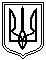 